Протокол №288/ ПрУ -Рзаседания Закупочной комиссии по запросу предложений в электронной форме  на право заключения договора на выполнение работ: «Разработка проекта обоснования санитарно-защитной зоны                                                                     для филиала АО "ДРСК" "АЭС"»                                                                                                                                                                (Лот № 100901-ПРО ДЭК-2020-ДРСК).СПОСОБ И ПРЕДМЕТ ЗАКУПКИ:запрос предложений в электронной форме  на право заключения договора на выполнение работ: «Разработка проекта обоснования санитарно-защитной зоны                                                                     для филиала АО "ДРСК" "АЭС"».  (Лот № 100901-ПРО ДЭК-2020-ДРСК).КОЛИЧЕСТВО ПОДАННЫХ ЗАЯВОК НА УЧАСТИЕ В ЗАКУПКЕ: 5 (пять) заявок.КОЛИЧЕСТВО ОТКЛОНЕННЫХ ЗАЯВОК: 0 (ноль) заявок.ВОПРОСЫ, ВЫНОСИМЫЕ НА РАССМОТРЕНИЕ ЗАКУПОЧНОЙ КОМИССИИ:О  рассмотрении результатов оценки заявок.О признании заявок соответствующими условиям Документации о закупке.О проведении переторжки.РЕШИЛИ:По вопросу № 1Признать объем полученной информации достаточным для принятия решения.Принять к рассмотрению заявки следующих участников:По вопросу № 2Признать заявки ООО "ПРОМЭКОТЕСТ" 
ИНН/КПП 1840091439/184001001 
ОГРН 1191832020764                                                                                                                                          2.    ООО "АМУРСКАЯ ЭКОЛОГИЧЕСКАЯ КОМПАНИЯ" 
ИНН/КПП 2801238520/280101001 
ОГРН 1182801000953                                                                                                                                                3.   ООО "ТЕХНОЛОГИЯ СИСТЕМ БЕЗОПАСНОСТИ" 
ИНН/КПП 6672322514/667001001 
ОГРН 1106672015504                                                                                                                                             4.   ООО "РЕГИОНАЛЬНЫЙ ЦЕНТР ЭКОАУДИТА И КОНСАЛТИНГА" 
ИНН/КПП 2536159533/254001001 
ОГРН 1052503108899                                                                                                                               «Желательные» условия в п.п. №1.1, 3.1.3, 3.2.7 Протокола разногласий Заказчиком принимаются и будут учтены при заключении Договора; остальные условия Протокола разногласий Заказчиком не принимаются                                                                                                                                                        5.   ООО ДАЛЬНЕВОСТОЧНЫЙ НАУЧНЫЙ ИННОВАЦИОННЫЙ ЦЕНТР "НОВЫЕ ТЕХНОЛОГИИ" 
ИНН/КПП 2801127404/280101001 
ОГРН 1072801012481соответствующими условиям Документации о закупке и принять их к дальнейшему рассмотрению.По вопросу № 3Провести переторжку;Предметом переторжки является: цена заявки;Допустить к участию в переторжке заявки следующих Участников: ООО "ПРОМЭКОТЕСТ", ООО "АМУРСКАЯ ЭКОЛОГИЧЕСКАЯ КОМПАНИЯ", ООО "ТЕХНОЛОГИЯ СИСТЕМ БЕЗОПАСНОСТИ", ООО "РЕГИОНАЛЬНЫЙ ЦЕНТР ЭКОАУДИТА И КОНСАЛТИНГА", ООО ДАЛЬНЕВОСТОЧНЫЙ НАУЧНЫЙ ИННОВАЦИОННЫЙ ЦЕНТР "НОВЫЕ ТЕХНОЛОГИИ" Определить форму переторжки: очная;Шаг переторжки: 0,1 - 5,0 % от НМЦ лота без учета НДС.Назначить переторжку на 15:00 часов (по местному времени Организатора) 10.03.2020 г.;Место проведения переторжки: Единая электронная торговая площадка (АО «ЕЭТП»), по адресу в сети «Интернет»: https://rushydro.roseltorg.ru.Файлы с новой ценой (условиями заявки), подлежащие корректировке в соответствии с окончательными предложениями Участника, заявленными в ходе проведения переторжки, должны быть предоставлены посредством функционала ЭТП в течение 1 (одного) рабочего дня с момента завершения процедуры переторжки на ЭТП путем изменения (дополнения) состава заявки Участника.Секретарь Закупочной комиссии1 уровня АО «ДРСК                                              ____________________          Чуясова Е.Г.Тел. (4162) 397-268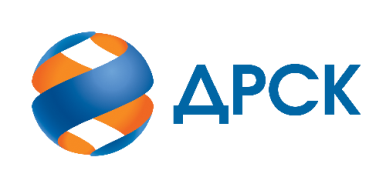                                                                      АКЦИОНЕРНОЕ ОБЩЕСТВО                «ДАЛЬНЕВОСТОЧНАЯ РАСПРЕДЕЛИТЕЛЬНАЯ СЕТЕВАЯ КОМПАНИЯ»город Благовещенск«05» марта 2020 года№п/пДата и время регистрации заявкиНаименование, ИНН Участника и/или его идентификационный номер11.02.2020 19:07ООО "ПРОМЭКОТЕСТ" 
ИНН/КПП 1840091439/184001001 
ОГРН 119183202076412.02.2020 17:35ООО "АМУРСКАЯ ЭКОЛОГИЧЕСКАЯ КОМПАНИЯ" 
ИНН/КПП 2801238520/280101001 
ОГРН 118280100095312.02.2020 22:30ООО "ТЕХНОЛОГИЯ СИСТЕМ БЕЗОПАСНОСТИ" 
ИНН/КПП 6672322514/667001001 
ОГРН 110667201550413.02.2020 03:08ООО "РЕГИОНАЛЬНЫЙ ЦЕНТР ЭКОАУДИТА И КОНСАЛТИНГА" 
ИНН/КПП 2536159533/254001001 
ОГРН 105250310889913.02.2020 04:28ООО ДАЛЬНЕВОСТОЧНЫЙ НАУЧНЫЙ ИННОВАЦИОННЫЙ ЦЕНТР "НОВЫЕ ТЕХНОЛОГИИ" 
ИНН/КПП 2801127404/280101001 
ОГРН 1072801012481№п/пДата и время регистрации заявкиНаименование Участника, ИНН и/или идентификационный номерЦена заявки, руб. без НДС 11.02.2020 19:07ООО "ПРОМЭКОТЕСТ" 
ИНН/КПП 1840091439/184001001 
ОГРН 11918320207641 200 000,0012.02.2020 17:35ООО "АМУРСКАЯ ЭКОЛОГИЧЕСКАЯ КОМПАНИЯ" 
ИНН/КПП 2801238520/280101001 
ОГРН 11828010009531 348 000,0012.02.2020 22:30ООО "ТЕХНОЛОГИЯ СИСТЕМ БЕЗОПАСНОСТИ" 
ИНН/КПП 6672322514/667001001 
ОГРН 11066720155041 203 962,0013.02.2020 03:08ООО "РЕГИОНАЛЬНЫЙ ЦЕНТР ЭКОАУДИТА И КОНСАЛТИНГА" 
ИНН/КПП 2536159533/254001001 
ОГРН 10525031088991 450 000,0013.02.2020 04:28ООО ДАЛЬНЕВОСТОЧНЫЙ НАУЧНЫЙ ИННОВАЦИОННЫЙ ЦЕНТР "НОВЫЕ ТЕХНОЛОГИИ" 
ИНН/КПП 2801127404/280101001 
ОГРН 1072801012481980 000,00№п/пНаименование, ИНН Участника и/или его идентификационный номерЦена заявки, руб. без НДСВозможность применения приоритета в соответствии с 925-ПП ООО "ПРОМЭКОТЕСТ" 
ИНН/КПП 1840091439/184001001 
ОГРН 11918320207641 200 000,00НетООО "АМУРСКАЯ ЭКОЛОГИЧЕСКАЯ КОМПАНИЯ" 
ИНН/КПП 2801238520/280101001 
ОГРН 11828010009531 348 000,00НетООО "ТЕХНОЛОГИЯ СИСТЕМ БЕЗОПАСНОСТИ" 
ИНН/КПП 6672322514/667001001 
ОГРН 11066720155041 203 962,00НетООО "РЕГИОНАЛЬНЫЙ ЦЕНТР ЭКОАУДИТА И КОНСАЛТИНГА" 
ИНН/КПП 2536159533/254001001 
ОГРН 10525031088991 450 000,00НетООО ДАЛЬНЕВОСТОЧНЫЙ НАУЧНЫЙ ИННОВАЦИОННЫЙ ЦЕНТР "НОВЫЕ ТЕХНОЛОГИИ" 
ИНН/КПП 2801127404/280101001 
ОГРН 1072801012481980 000,00Нет